All Party Parliamentary Group on Ending Homelessness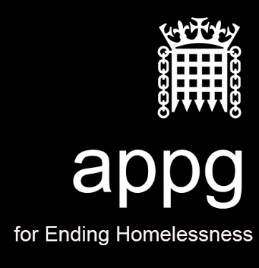 AHGM Meeting Minutes 28 June 2017, 15.00-15.45, Committee Room 20, Palace of Westminster Attendees:						Will Quince MPNeil Coyle MPBob Blackman MPRachael Maskell MPColleen Fletcher MPIvan Lewis MPSecretariat:Maeve McGoldrick, Secretariat to APPGRachel Greaves Secretariat to APPGWelcome and apologiesWelcome and apologiesUpdate on All-Party Parliamentary Group for Ending Homelessness (APPGEH)Update on All-Party Parliamentary Group for Ending Homelessness (APPGEH)Overview Maeve McGoldrick (MM) welcomed all attendees and spoke about the history and structure of the APPGEH. The group was set up in 2016 by David Mackintosh and the secretariat is provided by Crisis, the charity for homeless people. In the past year the group has built up cross party support and engaged homeless and previously homeless people in the policy making process. The group focussed on homelessness prevention in its first year and will be producing a detailed workplan for the next parliamentary year. The theme will be early action – the point in which someone becomes homeless. Election of Chair/Co-Chair Election of Chair/Co-Chair OverviewMM told attendees that two members had already put themselves forward as Chair; Will Quince MP (WQ) and Neil Coyle MP (NC). MM told attendees that both were Officers to the group last year and are happy to Co-Chair. MM asked attendees if anyone else wanted to put themselves forward.Actions and deadlinesAll agreed that WQ and NC should be elected as Co-Chairs.Secretariat to note the election. Comment from Co-Chairs Comment from Co-Chairs OverviewNC told the group that he enjoyed working on the group last year and would like to continue that work and build on the success of the Homelessness Reduction Act. NC stated that this topic was very important to him as there is high numbers of homelessness in his constituency and 10,000 on the social housing waiting list. WQ told the group that he was very passionate about ending homelessness and the work of the group. WQ also paid tribute to David Mackintosh the former Chair and Crisis for acting as Secretariat. WQ said having both a Labour and Conservative Chair shows that we are a truly cross party group and we are all united ending homelessness. Election of Vice-ChairsElection of Vice-ChairsOverviewMM invited attendees to put themselves forward as Vice-Chair. Actions and deadlinesAll agreed Ivan Lewis MP (IL), Mark Prisk MP (MP) and Rachael Maskell MP (RM) should be elected as Vice-Chairs.Secretariat to note the election.Election of Officers Election of Officers OverviewMM invited all other attendees to act as Officers to the group.Actions and deadlinesBob Blackman MP (BB), Emma Hardy MP (EH), Nick Herbert MP (NH), Chris Matheson MP (CM), Justin Madders MP (JM) and Colleen Fletcher MP (CF) were elected as Officers.Secretariat to note the election.Overview of APPGEH Prevention Report Overview of APPGEH Prevention Report Overview MM told attendees that the APPGEH has produced a policy report, with evidenced and robust recommendations for national and local government. The report is based on prevention and focussed on three topics, care leavers, prison leavers and survivors of domestic violence. The group chose these cohorts as there was a policy gap, they are at high risk and their homelessness could be easily preventable. There is a commonality for these three groups and there are obvious intervention points. MM pulled out one recommendation for each cohort to demonstrate how we came to our solutions. Discussion points The attendees were happy with the report and moved on to work for next year. Attendees all agreed that we have to use the report next year.MP suggested the group aligns its work with the Domestic Abuse and Violence Bill and to feed our recommendations in the final Bill.BB suggested the group keeps the pressure on the Government to ensure the Homelessness Reduction Acts secondary legislation and guidance represents our recommendations. He also suggested looking at temporary accommodation and No Second Night Out. Actions and deadlinesAll attendees to tell Secretariat by Friday if they have amends to the report.Secretariat to set up meeting to discuss programme of work for 2017-2018.Secretariat to develop briefing on potential topics.AOBAOBOverviewMM called for AOB.Actions and deadlinesSecretariat to meet with Co-Chairs next week to discuss next steps.All Officers to hold 18th July in their diaries for the APPGEH report launch.